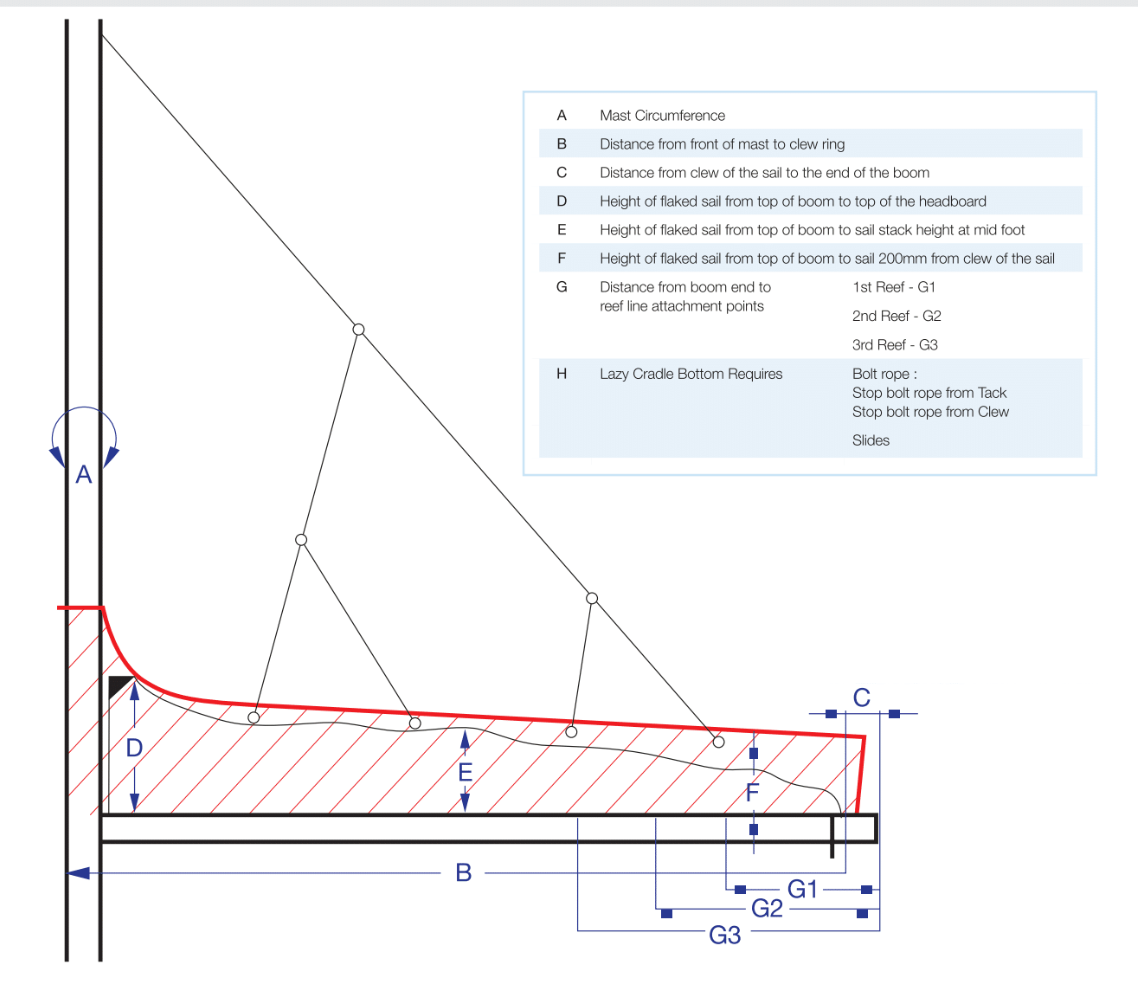 

A = 23.5 inches
B =16 feet 4 inches
C = 5 inches
D = 38 inches
E = 28 inches
F = 18 inches
G = sail maker
H = Bolt Rope: ½ inch
Stop from Tack: 12 inches
Stop from Clew: 6 inches

 - Mainsail - 7000522 DanM0Sail LayoutNot Yet PostedM1Tack Cut Back (Aft face of Mast to center of tack Pin - A)1.5inHELP M2Tack Cut Up (Top of Boom to Center of tack Pin - B)1inHELP M3Clew Cut Up (Top of Boom to Center of Tack Pin - X)Loose FootedHELP M4Clew type (slug, outhaul car or ring with strap)O-ring Velcro strap HELP M5Sunbrella clew cover for Furling MainsnaHELP M6Other OffsetsHELP M7HeadboardYesHELP M8Leech LineyesM9Foot LineNoM10Tack Ring Typeo-ring w/ web HELP M11Tack angle88.5HELP M12Jack LineNoHELP M13Mast Bend (Luff Round)StdHELP M14Fractional Rig (Yes, No)NoHELP M15Mast - Keel or Deck Stepped?Deck Stepped M16Number of Reefs2  ReefsHELP M17Intermediate Reefing Diamond Eyes (Yes or No)YESHELP M18Foot Reefing Grommets (next to boom)N/AHELP M19Reefing Ring TypeYes HELP M20Luff Length (Max Hoist - P)48ft 9in Max

(Net Finished size day of Delivery)HELP M21Foot Length (Max Foot - E)15ft 6in Max

(Net Finished size day of Delivery) HELP M22 Leech Length (straight line head to clew)SailmakerHELP M23Bimini to Clear (yes or no)N/AHELPM24Foot RoundSailmakerM25Aspect RatioSailmakerHELPM26Vessel Backstay Measurement16ft 8inHELP M27Luff Slides (Part Number)Tides Strong
Track HELP M28Foot Slides (Part Number)Loose FootedHELP M29Roach Type1.1HELP M30Roach FactorRacerHELP M31MGMSailmakerHELP M32MGUSailmakerHELP M33Batten Type (Partial or Full)2 Full
3 Partial HELP M34Include BattensYESM35Install Nylon Batten Holders1590 Batten HoldersHELP M36Intermediate SlidersYes

Webbing LoopsHELP M37Cloth Weight4D Carbon/Technoa Membrane w/ Film (black)M38Cut TypeCrossM39Sail AreaSailmakerM40CunninghamNoHELP M41TelltailsYesHELP M42Triple StitchYesM43Sail Logo and Color(red, blue or black)NoHELP M44Sail Logo ArtworkN/AM45Sail Numbers and Color42082 - Yes HELP M46Draft Stripe and Color(red, blue or black)Yes (White)HELP M47Overhead Leech LineNoM48Specialty SailNoHELPM49Boom CoverNoHELPM50Lazy BagNoHELP -  - 7000522 DanS0Sail LayoutNot Yet PostedS1Size of Headsail (110, 135, 150 etc.)"Asymmetrical 

114.83m2S2Luff Length, Max Hoist, B measurementSailmakerHELP S3Leech LengthsailmakerS4Foot LengthsailmakerS5Tack and Head FittingsO-RingsS6Vessel "I" Measurement48ftHELP S7Vessel "J" Measurement13.5ftHELP S8Calculated Forestay LengthSailmakerS9Masthead or Fractional Spinnaker ?FracS10Tack up for Code 0'sN/AS11Correct Size for A/Spin or S/SpinN/A S12LPN/A HELP S13Cut TypeFull RadialS14U/V CoverN/A S15Luff TypeFREES16Furler NameNoneS17Sail Area114.83m2S18Cloth WeightContender SK60S19Sail ColorsSolid white HELP S20Sail Numbers and Color (red, blue or black)42082 black HELP S21Sail LogoNoS22Sail Sock (White is std Color)YES - BlackS23Sail Sock LengthSailmakerS24Wire SizeN/AS25Sail Sock ColorHELP S26Specialty SailHELPS27ScoreHELPCustomer Note: All details we can check as sailmakers are based on accurate vessel I and J Measurements HELP 